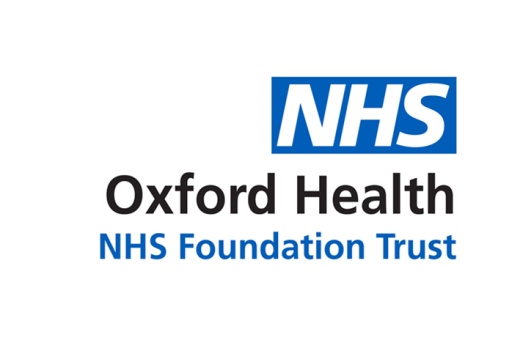 BOARD OF DIRECTORS’ MEETING- meeting held over video streaming, content to be publicly available subsequently –Wednesday, 20 July 202209:00 – 12:30Microsoft Teams virtual meetingAgendaINTRODUCTORY ITEMSIndicative TimeIndicative Time#Hellomynameis and apologies for absence Board members, presenters and attendees to introduce themselvesDW/
All09:0009:00Patient/Carer Story – Buckinghamshire Voice service user/carer forum
(paper – BOD 40/2022 and presentation)  To receive and discuss.The patient/carer/staff stories presented to Board may have certain details anonymised to protect individuals’ confidentiality; permissions have been granted. Presenters attend in good faith to share their experiences and would prefer that any personal details which may, however, be shared are not then taken away by those in attendance.  MC09:0509:05Register of Directors’ Interests To confirm Directors’ interests and notify of any potential conflicts pertaining to the agenda.   For most recent version of the Register, see Reading Room/Appendix (paper – RR/App 37/2022)DW09:2009:20Minutes and Matters Arising of the Board of Directors’ meetings held on: 25 May and 15 June 2022 (paper – BOD 41-42/2022)To be taken as read unless amendments to the Minutes or updates on Matters Arising DWSTRATEGIC & SYSTEM OVERVIEW & UPDATESTrust Chair’s report including system update and update from the Council of Governors’ meeting on 15 June 2022  (paper – BOD 43/2022) 
To be taken as read unless questions or escalations to discussDW09:3009:30Chief Executive’s report (paper – BOD 44/2022) To discuss.  For supporting detail, see Reading Room/Appendix (paper – RR/App 38/2022)GMcd(NB)09:4009:40PERFORMANCE – and any escalations or highlights from across Board CommitteesPERFORMANCE – and any escalations or highlights from across Board CommitteesPERFORMANCE – and any escalations or highlights from across Board CommitteesPERFORMANCE – and any escalations or highlights from across Board CommitteesIntegrated Performance Report (IPR) (paper – BOD 45/2022) and opportunity for Board Committees to escalate, highlight or provide assurances  For information/assurance and feedback.  To include overview of: Services; Quality & Safety; Patient Experience; Workforce; and Finance/Sustainability.  For supporting IPR detail, [including Safety & Quality Dashboard] see Reading Room/Appendix (paper – RR/App 39/2022)Opportunity for highlights from the Board Committees. For supporting detail, see Board Committee minutes in the Reading Room/Appendix (papers – RR/App 40-44/2022) for:Audit Committee; Charity Committee; Executive Management Committee; Finance & Investment Committee; Mental Health Act Committee; People, Leadership & Culture Committee; and Quality CommitteeExec Team&Cttee Chairs09:5509:55RESEARCH & EDUCATION - Become a leader in healthcare research and education; and 
                                                          any highlights from the Quality CommitteeRESEARCH & EDUCATION - Become a leader in healthcare research and education; and 
                                                          any highlights from the Quality CommitteeRESEARCH & EDUCATION - Become a leader in healthcare research and education; and 
                                                          any highlights from the Quality CommitteeRESEARCH & EDUCATION - Become a leader in healthcare research and education; and 
                                                          any highlights from the Quality CommitteeResearch & Development report (paper – BOD 46/2022)For informationVR/
KM10:4510:4510 minutes’ break (if required)10:5510:55PEOPLE – Be a great place to work; and 
                      any highlights from the People, Leadership & Culture CommitteePEOPLE – Be a great place to work; and 
                      any highlights from the People, Leadership & Culture CommitteePEOPLE – Be a great place to work; and 
                      any highlights from the People, Leadership & Culture CommitteePEOPLE – Be a great place to work; and 
                      any highlights from the People, Leadership & Culture CommitteeMedical Appraisal & Revalidation report (paper – BOD 47/2022) To approve statement of compliance KM11:0511:05QUALITY - Deliver the best possible clinical care and health outcomes; and                       any highlights from the Quality CommitteeSuicide Prevention Strategy progress report (paper – BOD 48/2022)For informationKM11:1511:15Nursing Reflections from Toronto & Oxford Collaboration Visit (paper – BOD 55/2022) For informationMC11:2511:25Journey to Outstanding update (presentation)For assurance.  MC11:4011:40Patient Safety Incidents (PSI) report (paper – BOD 49/2022)For assurance MC11:5011:50SUSTAINABILITY - Make best use of our resources and protect the environment; and                                       any highlights from the Finance & Investment CommitteeSUSTAINABILITY - Make best use of our resources and protect the environment; and                                       any highlights from the Finance & Investment CommitteeSUSTAINABILITY - Make best use of our resources and protect the environment; and                                       any highlights from the Finance & Investment CommitteeSUSTAINABILITY - Make best use of our resources and protect the environment; and                                       any highlights from the Finance & Investment CommitteeFinance report (paper – BOD 50/2022)To note the financial position MMcE12:0012:00GOVERNANCENHS England/Improvement self-certification of compliance with provider licence (paper – BOD 51/2022)For approval KR12:1512:15Corporate Registers: (i) application of the Trust’s seal (paper – BOD 52/2022); and (ii) gifts, hospitality and sponsorship (paper – BOD 53/2022)For assuranceKRCorporate Affairs update report (paper – BOD 54/2022) including updates on:legal, regulatory and national policies;risks; andcommunications, involvement and engagementTo be taken as read unless questions or escalations to discuss.  For supporting detail and overview of Board Assurance Framework (strategic risks) see Reading Room/Appendix (paper – RR/App 45/2022)KRANY OTHER BUSINESS, QUESTIONS & REVIEWAny Other Business (including items to highlight from the Reading Room/Appendix) DW12:2512:25Questions from the publicDWReview of the MeetingTo feedback on the meeting – what worked well and what could be improvedDW/
AllMeeting Close12:3012:30READING ROOM/APPENDIX- supporting reports to be taken as read to prompt discussion and decisions as required -READING ROOM/APPENDIX- supporting reports to be taken as read to prompt discussion and decisions as required -READING ROOM/APPENDIX- supporting reports to be taken as read to prompt discussion and decisions as required -Register of Directors’ Interests (paper - RR/App 37/2022)Register of Directors’ Interests (paper - RR/App 37/2022)Register of Directors’ Interests (paper - RR/App 37/2022)Appendices to the Chief Executive’s report (paper - RR/App 38/2022): Integrated Care Systems development updates for Buckinghamshire, Oxfordshire & Berkshire West and for Bath & North East Somerset, Swindon & Wiltshire; and Oxford Academic Health Partners report  Appendices to the Chief Executive’s report (paper - RR/App 38/2022): Integrated Care Systems development updates for Buckinghamshire, Oxfordshire & Berkshire West and for Bath & North East Somerset, Swindon & Wiltshire; and Oxford Academic Health Partners report  Appendices to the Chief Executive’s report (paper - RR/App 38/2022): Integrated Care Systems development updates for Buckinghamshire, Oxfordshire & Berkshire West and for Bath & North East Somerset, Swindon & Wiltshire; and Oxford Academic Health Partners report  Integrated Performance Report (IPR) - supporting information (paper - RR/App 39/2022)Integrated Performance Report (IPR) - supporting information (paper - RR/App 39/2022)Integrated Performance Report (IPR) - supporting information (paper - RR/App 39/2022)Meetings, reports and updated Terms of Reference from Committees:Audit Committee on 18 May and 15 June 2022 (oral update if required) and annual report including Terms of Reference (paper - RR/App 40/2022)Charity Committee on 08 June 2022  (CONFIDENTIAL SUPPORTING MATERIAL NOT FOR PUBLICATION – Private Reading Room paper - RR/App-pvt 41/2022)Executive Management Committee (oral update if required)Finance & Investment Committee on 17 May 2022 (paper - RR/App 42/2022) Mental Health & Law Committee on 28 April 2022 (oral update if required) People, Leadership & Culture Committee on 05 May 2022 (paper - RR/App 43/2022)Quality Committee on 12 May 2022 (paper - RR/App 44/2022)Meetings, reports and updated Terms of Reference from Committees:Audit Committee on 18 May and 15 June 2022 (oral update if required) and annual report including Terms of Reference (paper - RR/App 40/2022)Charity Committee on 08 June 2022  (CONFIDENTIAL SUPPORTING MATERIAL NOT FOR PUBLICATION – Private Reading Room paper - RR/App-pvt 41/2022)Executive Management Committee (oral update if required)Finance & Investment Committee on 17 May 2022 (paper - RR/App 42/2022) Mental Health & Law Committee on 28 April 2022 (oral update if required) People, Leadership & Culture Committee on 05 May 2022 (paper - RR/App 43/2022)Quality Committee on 12 May 2022 (paper - RR/App 44/2022)Meetings, reports and updated Terms of Reference from Committees:Audit Committee on 18 May and 15 June 2022 (oral update if required) and annual report including Terms of Reference (paper - RR/App 40/2022)Charity Committee on 08 June 2022  (CONFIDENTIAL SUPPORTING MATERIAL NOT FOR PUBLICATION – Private Reading Room paper - RR/App-pvt 41/2022)Executive Management Committee (oral update if required)Finance & Investment Committee on 17 May 2022 (paper - RR/App 42/2022) Mental Health & Law Committee on 28 April 2022 (oral update if required) People, Leadership & Culture Committee on 05 May 2022 (paper - RR/App 43/2022)Quality Committee on 12 May 2022 (paper - RR/App 44/2022)Appendices to the Corporate Affairs update report (paper - RR/App 45/2022): Legal, Regulatory & Policy update; Board Assurance Framework (strategic risks);Charity & Invovlement impact and update report; Emergency Planning & Business Continuity – involvement & engagement; andCommunications – June review and July forward plan.  Appendices to the Corporate Affairs update report (paper - RR/App 45/2022): Legal, Regulatory & Policy update; Board Assurance Framework (strategic risks);Charity & Invovlement impact and update report; Emergency Planning & Business Continuity – involvement & engagement; andCommunications – June review and July forward plan.  Appendices to the Corporate Affairs update report (paper - RR/App 45/2022): Legal, Regulatory & Policy update; Board Assurance Framework (strategic risks);Charity & Invovlement impact and update report; Emergency Planning & Business Continuity – involvement & engagement; andCommunications – June review and July forward plan.  